Tekst nieuwsbrief LOKALE BESTUREN gericht naar burgersOnderwerp: 10.000 stappen: Elke stap telt - algemeen met verwijzing naar signalisatiesTekst is adviserend, en mag dus aangepast worden op maat van lokaal bestuur. We vragen wel campagne-naam en de partners en/of logo’s zeker te vermelden.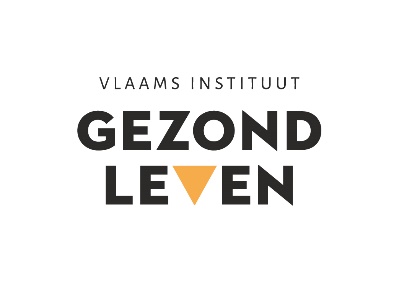 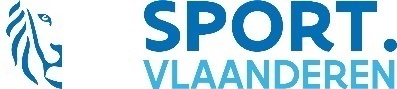 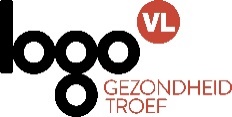 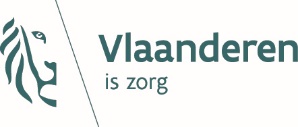 ‘Elke stap telt!’ brengt jouw buurt in bewegingHeb je de stappensignalisaties al gezien in onze buurten? Deze laten zien dat kleine afstanden tussen nuttige locaties in de buurt ook extra stappen opleveren. Want elke stap telt!Zo engageert [NAAM GEMEENTE/STAD] zich om beweegvriendelijkere buurten uit te bouwen en om de inwoners te motiveren om elke dag voldoende stappen te zetten. 10.000 stappen is een streefdoel, maar elke stap extra is al goed voor de gezondheid.De komende 3 jaar zetten we nog verder in op het creëren van een omgeving die meer beweging mogelijk maakt én stimuleert. Later dit jaar zullen/zal er alvast (een) leuke beweegroute(s) onze buurten aantrekkelijker en beweegvriendelijker maken. Stap voor stap en jaar na jaar richting een beweegvriendelijke stad/gemeente.‘10.000 stappen: elke stap telt!’ is een campagne van het Vlaams Instituut Gezond Leven vzw, Sport Vlaanderen, Agentschap Zorg en Gezondheid en de Vlaamse Logo’s.  Meer dan 200 Vlaamse gemeenten en steden nemen deel en proberen tijdens deze vier jaar durende campagne hun inwoners stap voor stap in beweging te brengen. Meer info op www.10000stappen.be.Volg ook de Facebookpagina van [NAAM GEMEENTE/STAD] en van Gezond Leven op de voet voor leuke info en wedstrijden.Elke stap telt voor [NAAM GEMEENTE/STAD]!